« بسمه تعالی »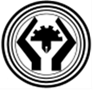 وزارت علوم، تحقیقات و فناوریسازمان پژوهشهای علمی و صنعتی ایراناداره کل همکاریهای علمی و بینالمللیگزارش شرکت در نشستهای بینالمللی مجازیلطفا گزارش کامل شرکت در نشست پیوست شود.عنوان نشستزمان برگزاری نشستمحل برگزاری نشستنام و نام خانوادگی شرکتکننده  عنوان مقاله /گزارش علمیاهمیت نشستسازمان تخصصی برگزارکننده مراکز همکارکشورهای شرکتکنندهدستاورداقدامات آتی برای پیگیری دستاورد نشستسایر